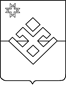   ПОСТАНОВЛЕНИЕАдминистрации  муниципального образования «Нижнеюринское»От  06 сентября 2021 года                                                                             № 29 д. Нижние ЮриВ соответствии с административным регламентом предоставления муниципальной услуги «Присвоение почтового адреса земельному участку (при отсутствии адреса-описание местоположения земельного участка», утвержденное постановлением Администрации муниципального образования «Нижнеюринское» от 21.10.2019 года № 63 (в ред. пост. от 23.11.2020 года №50), руководствуясь Уставом муниципального образования «Нижнеюринское», Администрация муниципального образования «Нижнеюринское»  ПОСТАНОВЛЯЕТ: 1. В результате раздела земельного участка, расположенного по адресу: Удмуртская Республика, Малопургинский район, д. Нижние Юри, ул. Северная 42, образуемым земельным участкам  присвоить следующие почтовые адреса:1.1. Земельному участку №1 - Удмуртская Республика, Малопургинский район, сельское поселение Нижнеюринское, Нижние Юри деревня, улица  Северная, 42, земельный участок;1.2. Земельному участку № 2 - Удмуртская Республика, Малопургинский район, сельское поселение Нижнеюринское, Нижние Юри деревня, улица  Северная, 42а, земельный участок.2. Опубликовать настоящее постановление на официальном сайте муниципального образования «Нижнеюринское».3. Контроль за исполнением настоящего постановления оставляю за собой.Глава муниципального образования «Нижнеюринское»                                                                       Б. С. НиколаевО разделе земельного участка, расположенного по адресу: Удмуртская Республика, Малопургинский район , д. Нижние Юри, ул. Северная, 42